                         PROCEDIMENTOS PARA FINAL DE ANO – RECUPERAÇÃO (INFORMATIVO)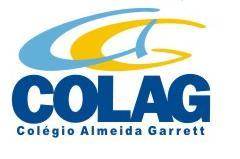 Srs. Pais e/ou responsáveis,A partir do dia 30 de NOVEMBRO  começaremos as aulas de recuperação.Caso seu filho (a), necessite de recuperação nas disciplinas destacadas no boletim (ver site), orientamos para os procedimentos de final de ano:1) De 30/11 a 04/12 – aulas para os alunos que necessitarem da recuperação ( MANHÃ E TARDE)   de acordo com o horário de aulas do ano letivo- As aulas serão de revisão geral, com foco na recuperação  final, de acordo com os planos de recuperação que estarão disponibilizados no site a partir do dia 27/11.2)De 07 a 15/12-  Provas de recuperação ( MANHÃ ). As provas serão aplicadas a partir das 08h00, conforme cronograma abaixo:CRONOGRAMA DE PROVAS DE RECUPERAÇÃO3) 16/12–Resultado da recuperação final  ( Ver boletim no site)OBSERVAÇÕES IMPORTANTES: O aluno terá 1h05min para realizar e enviar a prova. Fiquem atentos ao tempo. CÁLCULO PARA  RECUPERAÇÃO FINAL E APROVAÇÃO APÓS A  MESMAEX: MÉDIA ANUAL = MÉDIA ARITMÉTICA DO 4 BIMESTRES1º BIM  + 2º BIM + 3º BIM + 4º BIM / 4  = MÉDIA ANUAL5,0         +   5,5       +   6,0     +   5,0 = 21,5 / 4 = 5,5O ALUNO(A) SERÁ ENCAMINHADO PARA A RECUPERAÇÃO			dez – média anual= Nota mínima recup.final 			10,0 – 5,5 = 4,5 (Nota que o aluno deverá tirar na prova de recuperação)      Após a recuperação final será considerado apto para prosseguir estudos na série ou ano seguinte o aluno que obtiver média anual final 5,0(cinco):	Média anual final = média anual + nota da recuperação final   						 2 Média anual final =   5,5 + 4,5		              2 Média anual final = 5,0 (APROVADO)ENSINO FUNDAMENTALENSINO FUNDAMENTAL07/12QUÍMICA/BIOLOGIA08/12FÍSICA09/12MATEMÁTICA 10/12PORTUGUÊS 11/12GEO/ HISTÓRIA14/12INGLÊS15/12ESPANHOL/ARTE